Форма 1.5. Перечень многоквартирных домов, в отношении которых договоры управления с управляющей организацией  ООО «Управляющая организация «ТеплоКомСервис» были расторгнуты в 2015 календарном году.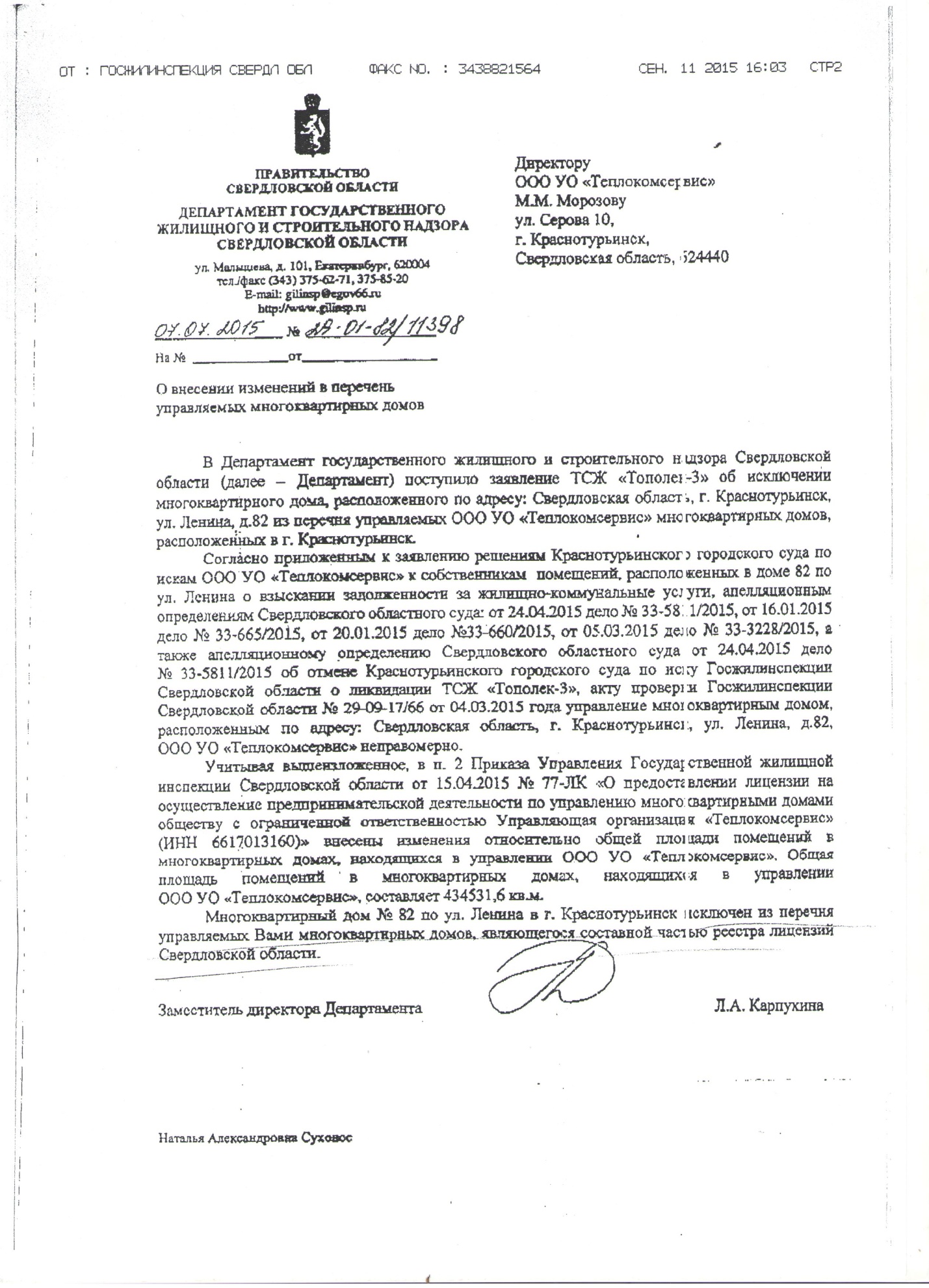 N ппНаименование параметраЕдиница измеренияИнформация1.Адрес многоквартирного дома-обл. Свердловская1.Адрес многоквартирного дома-г. Краснотурьинск1.Адрес многоквартирного дома-ул.Ленина1.Адрес многоквартирного дома-дом 822.Дата начала управления-01.01.20153.Дата окончания управления-16.07.20154.Основание окончания управления-15.07.2015 г. ООО «Управляющая организация «ТеплоКомСервис» официально было получено письмо из Департамента Государственного жилищного и строительного надзора  Свердловской области № 29-01-82/11398 от 07.07.2015 г. «О внесении изменений в перечень управляемых многоквартирных домов» , на основании которого ООО «Управляющая организация «ТеплоКомСервис» прекратило деятельность по управлению МКД по ул.Ленина, 82.Скан. копия письма Департамента Государственного жилищного и строительного надзора  Свердловской области № 29-01-82/11398 от 07.07.2015 г. «О внесении изменений в перечень управляемых многоквартирных домов» прилагается (см. ниже).